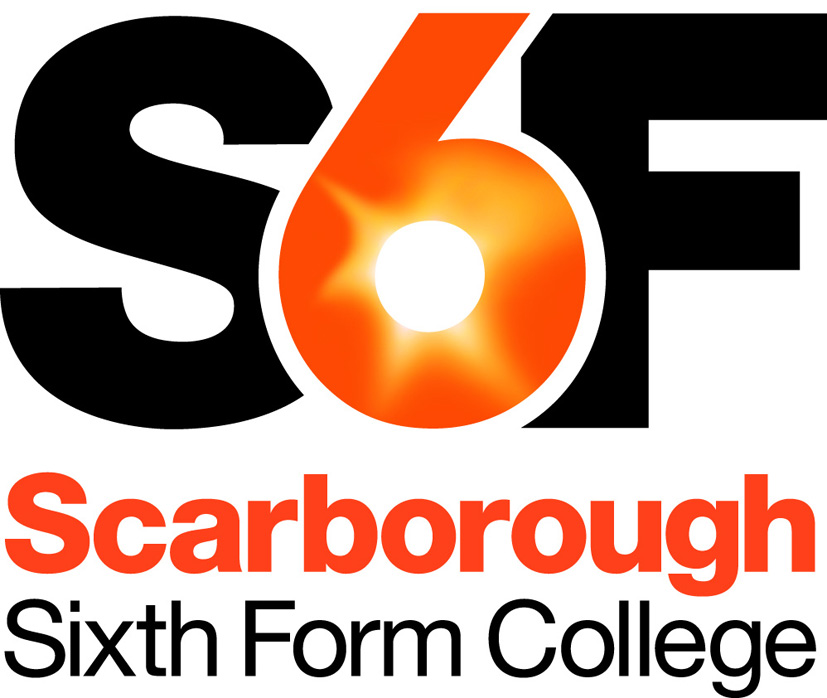 Job DescriptionScience Technician (Relief)Responsible to:	Head of Department (Natural Sciences)Job purpose:	To provide high quality technical assistance and other general support, mainly (though not exclusively) in the Natural Sciences DepartmentKey DutiesTechnical Responsibilities:Keep the laboratories in a clean, safe and ready state, including:Ensure equipment is regularly kept in good working orderKeep materials safely stored and maintain stock levelsPrepare for practicals and clear away afterwards.Ensure the safe disposal of materialsProvide assistance to staff and students during practicals, and assist students with project workProvide supervisory cover for teaching staff absence within the curriculum area Assist the department in maintaining a safe working environment, including maintaining relevant health and safety recordsCarry out health and safety tests and inspections either within the department or cross-college (if appropriately qualified).Carry out first aid duties and maintain first aid boxes (if appropriately qualified).Maintain, as required, stock levels and prepare and monitor requisitions and purchases for the department.Support other technicians, including providing cover, assisting with workload and sharing of resources.Quality:Participate in professional development reviews and staff development activitiesContribute to college and departmental self-assessment/planning.Responsibilities of all staff:Promote high expectations of students in and outside the classroom; and promote and safeguard their welfareCarry out administrative duties relevant to the post, including maintaining records and providing information/dataWork within college guidelines and promote college valuesGive due consideration to Health & Safety and Equality & Diversity issues within all activitiesMaintain confidentiality regarding sensitive or personal informationCarry out other duties as reasonably required by the Principal.This job description is provided to assist the post-holder in knowing what his/her main duties are.  From time to time these duties may be changed as the requirements of the job change.                      Updated: July 2017 